Attendance Policy 1. AimsWe are committed to meeting our obligation with regards to school attendance through our whole-school culture and ethos that values good attendance, including:Promoting good attendance Reducing absence, including persistent and severe absenceEnsuring every pupil has access to the full-time education to which they are entitledActing early to address patterns of absenceBuilding strong relationships with families to ensure pupils have the support in place to attend schoolWe will also promote and support punctuality in attending lessons.2. Legislation and guidance This policy meets the requirements of the working together to improve school attendance from the Department for Education (DfE), and refers to the DfE’s statutory guidance on school attendance parental responsibility measures. These documents are drawn from the following legislation setting out the legal powers and duties that govern school attendance:Part 6 of The Education Act 1996Part 3 of The Education Act 2002Part 7 of The Education and Inspections Act 2006The Education (Pupil Registration) (England) Regulations 2006 (and 2010, 2011, 2013, 2016 amendments)The Education (Penalty Notices) (England) (Amendment) Regulations 2013This policy also refers to the DfE’s guidance on the school census, which explains the persistent absence threshold.3. Roles and responsibilities 3.1 The governing bodyThe governing body is responsible for:Promoting the importance of school attendance across the school’s policies and ethosMaking sure school leaders fulfil expectations and statutory dutiesRegularly reviewing and challenging attendance dataMonitoring attendance figures for the whole schoolHolding the headteacher to account for the implementation of this policy3.2 The headteacher (JH)The headteacher is responsible for: Implementation of this policy at the school Monitoring school-level absence data and reporting it to governorsSupporting staff with monitoring the attendance of individual pupilsMonitoring the impact of any implemented attendance improvement strategies Issuing fixed-penalty notices, where necessaryDevising specific strategies to address areas of poor attendance identified through dataArranging calls and meetings with parents to discuss attendance issuesDelivering targeted intervention and support to pupils and families The designated senior leader responsible for attendance is Jen Harvey 3.3 The attendance officerThe school attendance officer is responsible for: Taking calls from parents about absence on a day-to-day basis and record it on the school systemChasing up pupils who are not accounted for by 9.30amPreparing and monitoring attendance data Benchmarking attendance data Providing regular attendance reports and reporting concerns about attendance to the headteacher Liaising with parents and carers to complete planned absence forms and issue legal guidanceFollowing guidance on when to issue fixed-penalty noticesThe attendance officer is Jill Phillips3.4 Class teachersClass teachers are responsible for recording attendance on a daily basis, and submitting this information to the school office. 3.5 Parents/carers Parents/carers are expected to:Make sure their child attends every day and on timeCalls or e mails the school to report their child’s absence before 9am on the day of the absence and each subsequent day of absence), and advise when they are expected to returnProvide the school with more than 1 emergency contact number for their childEnsure that, where possible, appointments for their child are made outside of the school day3.6 PupilsPupils are expected to:Attend school every day on time4. Recording attendance4.1 Attendance register All pupils are placed onto the Attendance register.The attendance register is taken at the start of the first session and second of each school day. It will mark whether every pupil is:PresentAttending an approved off-site educational activityAbsentUnable to attend due to exceptional circumstancesSee appendix 1 for the DfE attendance codes.We will also record:Whether the absence is authorised or notThe nature of the activity if a pupil is attending an approved educational activityThe nature of circumstances where a pupil is unable to attend due to exceptional circumstancesPupils must arrive in school by 8.40am on each school day.The register for the first session will be taken between 8.40am and 9.00am. this reflects the rural setting of the school and the unpredictability of the journey times. 4.2 Unplanned absence The pupil’s parent/carer must notify the school of the reason for the absence on the first day of an unplanned absence by 9.00am or as soon as practically possible by calling or emailing the school office.We will mark absence due to illness as authorised unless the school has a genuine concern about the authenticity of the illness.If the authenticity of the illness is in doubt, the school may ask the pupil’s parent/carer to provide further evidence, If the school is not satisfied about the authenticity of the illness, the absence will be recorded as unauthorised and parents/carers will be notified of this in advance. We recognise the difficulties of obtaining medical evidence or doctors notes; this is no longer possible. 4.3 Planned absence Attending a medical or dental appointment will be counted as authorised as long as the pupil’s parent/carer notifies the school in advance of the appointment. This can be done verbally, by phone or by e mail. However, we encourage parents/carers to make medical and dental appointments out of school hours where possible. Where this is not possible, the pupil should be out of school for the minimum amount of time necessary.The pupil’s parent/carer must also apply for other types of term-time absence as far in advance as possible of the requested absence. Go to section 5 to find out which term-time absences the school can authorise. 4.4 Lateness and punctuality A pupil who arrives late:Before the register has closed will be marked as late, using the appropriate codeAfter the register has closed will be marked as absent, using the appropriate codePersistent lateness is flagged up by the Headteacher and addressed with parents4.5 Following up unexplained absenceWhere any pupil we expect to attend school does not attend, or stops attending, without reason, the school will:Call the pupil’s parent/carer on the morning of the first day of unexplained absence to ascertain the reason. If the school cannot reach any of the pupil’s emergency contacts, the school may consider contacting police or children’s servicesIdentify whether the absence is approved or notIdentify the correct attendance code to use and input it as soon as the reason for absence is ascertained – this will be no later than 5 working days after the sessionCall the parent/carer on each day that the absence continues without explanation to ensure proper safeguarding action is taken where necessary. If absence continues, the school will consider involving Children’s services4.6 Reporting to parents/carersThe school will regularly inform parents about their child’s attendance and absence levels. This is done through the school newsletter and the annual reports to parents. 5. Authorised and unauthorised absence 5.1 Approval for term-time absence The headteacher will only grant a leave of absence to a pupil during term time if they consider there to be 'exceptional circumstances'. A leave of absence is granted at the headteacher’s discretion, including the length of time the pupil is authorised to be absent for.An example of ‘exceptional circumstances’ may include a bereavement or funeral The school considers each application for term-time absence individually, taking into account the specific facts, circumstances and relevant context behind the request. Any request should be submitted as soon as it is anticipated and, where possible, at least 2 weeks before the absence, and in accordance with any leave of absence request form, accessible via the school office. The headteacher may require evidence to support any request for leave of absence. Valid reasons for authorised absence include:Illness and medical/dental appointments (see sections 4.2 and 4.3 for more detail)Religious observance – where the day is exclusively set apart for religious observance by the religious body to which the pupil’s parents belong.  If necessary, the school will seek advice from the parents’ religious body to confirm whether the day is set apartTraveller pupils travelling for occupational purposes – this covers Roma, English and Welsh gypsies, Irish and Scottish Travellers, showmen (fairground people) and circus people, Bargees (occupational boat dwellers) and new Travellers. Absence may be authorised only when a Traveller family is known to be travelling for occupational purposes and has agreed this with the school, but it is not known whether the pupil is attending educational provisionFlexi schooling requests or a valid request for a reduced timetable5.2 Legal sanctions The school or local authority can fine parents for the unauthorised absence of their child from school, where the child is of compulsory school age.If issued with a fine, or penalty notice, each parent must pay £60 within 21 days or £120 within 28 days. The payment must be made directly to the local authority.Penalty notices can be issued by a headteacher, local authority officer or the police. The decision on whether or not to issue a penalty notice may take into account:The number of unauthorised absences occurring within a rolling academic year One-off instances of irregular attendance, such as holidays taken in term time without permissionWhere an excluded pupil is found in a public place during school hours without a justifiable reasonIf the payment has not been made after 28 days, the local authority can decide whether to prosecute or withdraw the notice.Longer periods of absence may result in the Local Authority going straight to court proceedings. 6. Strategies for promoting attendance Good attendance awards in assemblyNewsletter reminders to parentsParent consultation meetings7. Attendance monitoring7.1 Monitoring attendanceThe headteacher and Attendance officer monitors attendance and absence data half-termly, termly and yearly across the school and at an individual pupil level. This is reported to Governors termlyIdentify any particular groups of children whose absences may be a cause for concern. 7.2 Analysing attendanceAnalyse attendance and absence data regularly to identify pupils or cohorts that need additional support with their attendance, and use this analysis to provide targeted support to these pupils and their familiesLook at historic and emerging patterns of attendance and absence, and then develop strategies to address these patterns  7.3 Using data to improve attendanceProvide regular attendance reports to facilitate discussions with pupils and familiesUse data to monitor and evaluate the impact of any interventions put in place in order to modify them and inform future strategies7.4 Reducing persistent and severe absencePersistent absence is where a pupil misses 10% or more of school, and severe absence is where a pupil misses 50% or more of school.Use attendance data to find patterns and trends of persistent and severe absenceHold regular meetings with the parents of pupils who the school (and/or local authority) considers to be vulnerable, or are persistently or severely absent, to discuss attendance and engagement at schoolProvide access to wider support services to remove the barriers to attendanceUse letters and /or phone calls to target persistent absence8. Links with other policies This policy links to the following policies:  Child protection and safeguarding policy, SEND policyAppendix 1: attendance codes The following codes are taken from the DfE’s guidance on school attendance.Appendix 2 – information used with parents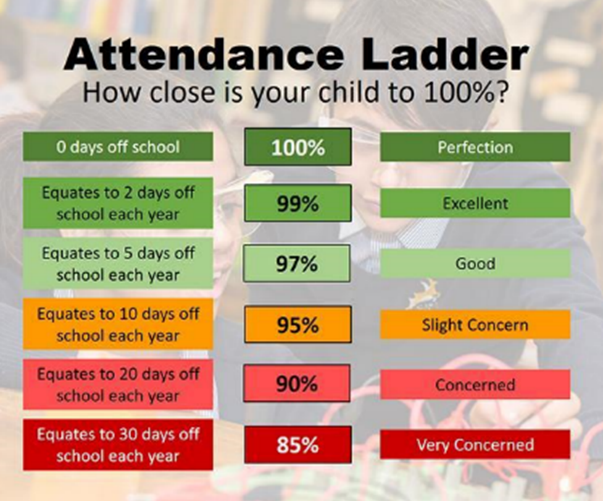 Lead member of staffMrs Jen HarveyGovernor CommitteeTeaching, Learning & StandardsChair of Governors signatureDate SignedDate of publicationJanuary 2024Review dateJanuary 2025CodeDefinitionScenario/Present (am)Pupil is present at morning registration\Present (pm)Pupil is present at afternoon registrationLLate arrivalPupil arrives late before register has closedIIllnessSchool has been notified that a pupil will be absent due to illnessMMedical/dental appointmentPupil is at a medical or dental appointmentBOff-site educational activityPupil is at a supervised off-site educational activity approved by the schoolRReligious observancePupil is taking part in a day of religious observancePSporting activityPupil is participating in a supervised sporting activity approved by the schoolVEducational trip or visitPupil is on an educational visit/trip organised, or approved, by the schoolCodeDefinitionScenarioAuthorised absenceAuthorised absenceAuthorised absenceCAuthorised leave of absencePupil has been granted a leave of absence due to exceptional circumstancesTGypsy, Roma and Traveller absencePupil from a Traveller community is travelling, as agreed with the schoolHAuthorised holidayPupil has been allowed to go on holiday due to exceptional circumstancesEExcludedPupil has been excluded but no alternative provision has been madeDDual registeredPupil is attending a session at another setting where they are also registeredUnauthorised absenceUnauthorised absenceUnauthorised absenceGUnauthorised holidayPupil is on a holiday that was not approved by the schoolNReason not providedPupil is absent for an unknown reason (this code should be amended when the reason emerges, or replaced with code O if no reason for absence has been provided after a reasonable amount of time)OUnauthorised absenceSchool is not satisfied with reason for pupil's absenceCodeDefinitionScenarioXNot required to be in schoolPupil of non-compulsory school age is not required to attendYUnable to attend due to exceptional circumstancesSchool site is closed, there is disruption to travel as a result of a local/national emergency, or pupil is in custodyZPupil not on admission registerRegister set up but pupil has not yet joined the school#Planned school closureWhole or partial school closure due to half-term/bank holiday/INSET day